ŠKOLSKO NATJECANJE IZ KEMIJEUčenici koji su sudjelovali na školskom natjecanju:Učenici koji su pozvani na županijsko natjecanje (09. ožujka 2017.):Zvonimir DružianićČestitamo!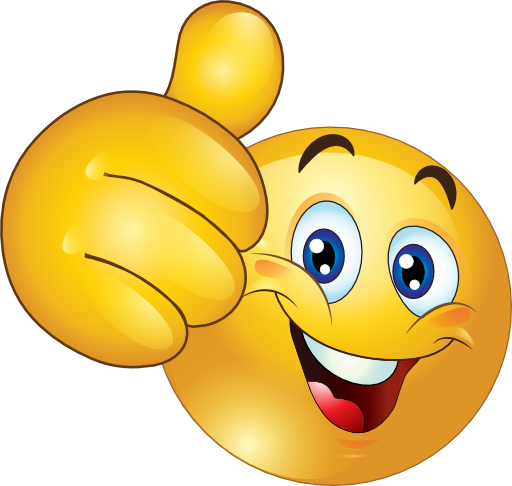 UČENIKRAZREDMENTORMarija Mustapić1.BŽeljka PuljićElla Srzić1.BŽeljka PuljićKatarina Čorić1.LŽeljka PuljićIvan Boras1.BŽeljka PuljićMarta Marija Picić2.LŽeljka PuljićMarko Brigić3.ADoris KelvišerIvo Vučko3.ADoris KelvišerJosip Kerum3.BŽeljka PuljićMatej Mucić3.BŽeljka PuljićZvonimir Družianić4.LŽeljka Puljić